Guía de trabajo “Instrumentos musicales”Nombre:                                                                     Puntaje total: 26 puntos               NOTA: ______                         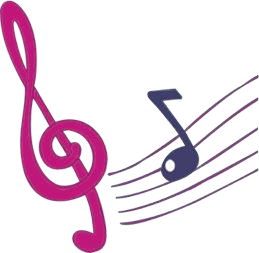 OA4: Cantar y tocar instrumentos de percusión y melódicos.Ingresa al siguiente linkhttps://www.youtube.com/watch?v=IeqnskE-dpg y observa “Los instrumentos y sus familias”.1.- De acuerdo con las tres familias de instrumentos (Viento, Cuerdas y Percusión).  Escribe la familia a la cual pertenece cada uno de estos instrumentos.        i(9 puntos)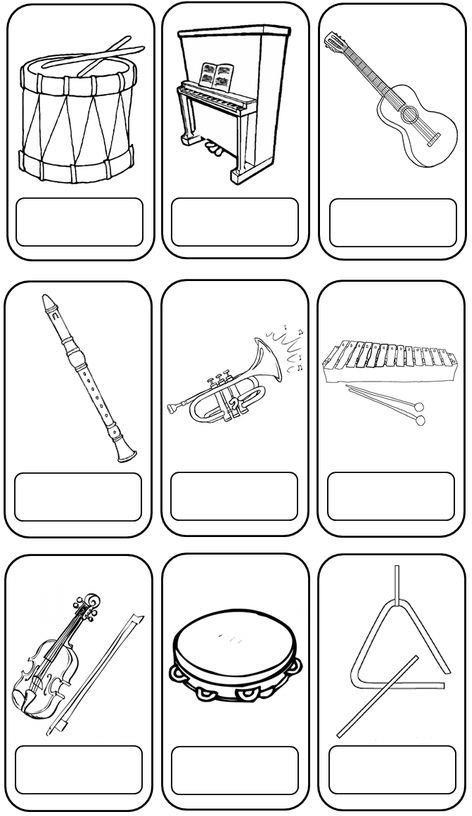 2.- Desarrolla el siguiente crucigrama musical, completando los nombres de cada instrumento. (9 puntos)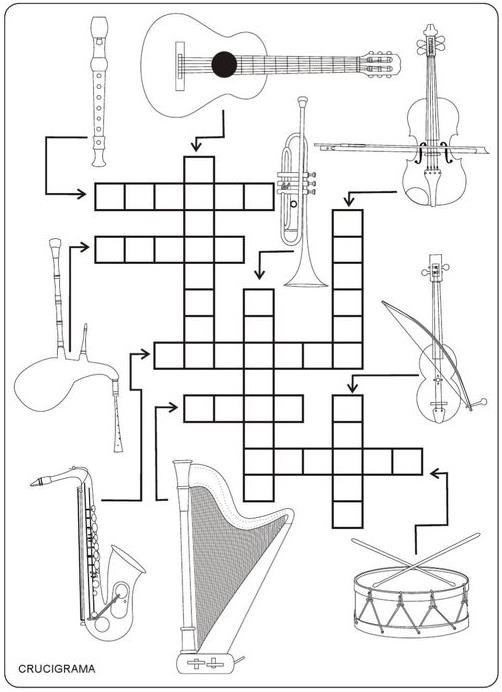 A continuación, escucha atentamente la siguiente canción: https://www.youtube.com/watch?v=tudwNZGbWXY Del grupo Canticuénticos.3.- Nombra tres instrumentos que logras identificar en la obra. (3 puntos)4.- Dibuja el personaje principal de la obra con las características que se mencionan en la letra. (5 puntos)